Классный час "Спешите делать добро"Цели и задачи:сформировать в сознании детей понятие «доброта»;расширить знания школьников о доброте и о её роли в жизни каждого человека;способствовать расширению кругозора детей;развивать речь, память, мышление;воспитывать доброжелательность;формировать положительную эмоциональную настроенность, жизнерадостность, активность ребёнка.Участники: учащиеся 3 класса.Оборудование: название темы классного часа, разрезанные пословицы, рисунки детей о добре и зле, плакаты со словами «Добро» и «Зло», правила доброты, солнышко с лучиками, деревья с названиями заданий, цветочки, толковый словарь русского языка С. И. Ожегова, магнитофон, запись песни Кота Леопольда.Подготовительная работа:рисунки детей о добре и злесценка «Про Незнайку»выученные пословицы о добревырезанные на уроке технологии разноцветные цветочкиПредполагаемый результат:уметь различать добрые поступки от злых;расширить кругозор детей;формировать дружеские отношения в коллективе и с окружающими.Ход мероприятияСлово учителя: Доброта. Какое старое слово! Не века уже, а тысячелетия люди спорят о том, нужна она или нет, полезна она или вредна. Споры идут, а люди страдают оттого, что доброты в их жизни не хватает. Оглянитесь вокруг, присмотритесь, какими недружелюбными и равнодушными бывают порой люди по отношению друг к другу. Даже вежливость и та иногда не сближает, а разъединяет их.Прикоснись ко мне добротой,
И болезни смоет волной,
И печаль обойдёт стороной,
Озарится душа красотой…Ребята, а как думаете вы, что такое доброта? (ответы детей)Какой человек может называться добрым? Об этом и будет наш сегодняшний разговор.Тема занятия «СПЕШИТЕ ДЕЛАТЬ ДОБРО»Существует словарь Сергея Ивановича Ожегова. Называется «Толковый словарь русского языка». Здесь собраны краткие толкования, объяснения значения слов. Так вот, в словаре Ожегова (показ словаря), доброта определяется как «отзывчивость, душевное расположение к людям, стремление делать добро другим». Добро – всё положительное, хорошее, полезное.Ребята, как вы думаете, где живёт доброта? (ответы детей)В доме добрыми делами занята,
Тихо ходит по квартире доброта.
Утро доброе у нас,
Добрый день и добрый час.
Добрый вечер, ночь добра,
Было доброе вчера.
И откуда, спросишь ты,
В доме столько доброты?Доброта в первую очередь должна жить в ваших сердцах.Добрые сердца – это сады.
Добрые слова – корни.
Добрые мысли – цветы.
Добрые дела – плоды.Так заботьтесь о своём саде, не позволяйте ему зарастать сорняками, наполняйте его солнечным светом, добрыми словами и добрыми делами.Сегодня мы с вами попробуем создать сад доброты. Но для этого потребуется ваша доброта, любовь, доверие. Вместе, дружно, сообща, дерево за деревом, мы посадим этот сад.Дерево первое «Пословицы о добре»Существует множество пословиц и поговорок о добре. Я попрошу вас выполнить задание - собрать пословицу и попытаться объяснить её значение. (на доске таблички-пословицы)А какие пословицы вы приготовили? (дети называют заученные пословицы и объясняют некоторые)Доброе слово лечит, а злое калечит.
Злой не верит, что есть добрый.
Добрая слава лежит, а худая бежит.
Доброго чтут, а злого не жалуют.
Учись доброму, худое на ум не пойдёт.
Добра желаешь, добро и делай.
Добро поощряй, а зло порицай.
Сделаешь худо, не жди добра.
Добро творить – себя веселить.
Делать добро спеши.
С добрым жить хорошо.
Добрый человек добру и учит.Молодцы! Хорошо поработали с пословицами и посадили первое деревоДерево второе «Рисунки о добре»В человеке от рождения заложено стремление к прекрасному – Добру, Правде, Красоте.А чего больше в жизни: добра или зла? Давайте посмотрим ваши рисунки.Определите Добро или Зло нарисовано на рисунке. (под руководством учащихся учитель разделяет рисунки на две группы)Вывод: добрых рисунков больше, чем злых. Посадили второе деревоДерево третье «Волшебные слова»Доброта, милосердие, радость и переживание за других создают основу человеческого счастья. Человек, который делает добро другим, чувствует себя счастливым. Быть вежливым к окружающим – это тоже доброта.Предлагаю вспомнить вежливые слова.Растает даже ледяная глыба от слова тёплого … (спасибо)Зазеленеет даже пень, когда услышит … (добрый день)Если больше есть не в силах, скажем маме мы … (спасибо)Мальчик вежливый и развитый говорит, встречаясь … (здравствуйте)Когда нас бранят за шалости, говорим … (простите, пожалуйста)И во Франции и в Дании на прощание говорят … (до свидания)Молодцы, ребята! Посадили следующее дерево.Дерево четвёртое «Правила доброты»Как вы думаете, есть какие-либо правила доброты?Давайте посмотрим сценку из известного вам произведения.Сценка.

Действующие лица: Незнайка, Пилюлькин, Пончик, Сиропчик, Кнопка.

Незнайка: Ты, Пилюлькин, всё трудишься, всё другим помогаешь, а тебе никто помочь не хочет. Давай я потолку тебе лекарство.
Пилюлькин: Пожалуйста. Это очень хорошо, что ты хочешь мне помочь. Мы все должны помогать друг другу.
(Подходят Сиропчик и Пончик)
Пончик: Смотри, Незнайка тоже решил стать доктором. Вот будет потеха, когда он начнёт лечить всех.
Сиропчик: Нет, он, наверное, решил подлизаться к Пилюлькину, чтобы тот не давал ему касторки.
Незнайка: (замахивается и начинает драться) Молчи, а то вот как дам ступкой.
Пилюлькин: Стой! Стой!
Незнайка: Ах, ты, Сироп, противный! Я тебе ещё покажу. Какое доброе дело пропало даром!
Автор: Незнайка и Кнопка стали думать, почему всё так вышло.
Кнопка: А, может быть ты не бескорыстно совершал эти поступки, а ради выгоды?
Незнайка: Как это – бескорыстно? Растеряйке шапку помог найти. Моя шапка, что ли? Пилюлькину ландыши собирал. Какая мне выгода от этих ландышей?
Кнопка: А для чего ты их собирал?
Незнайка: Будто не понимаешь. Сама ведь сказала: если совершу три добрых дела, то получу волшебную палочку.
Кнопка: Вот видишь – а говоришь бескорыстно.
Незнайка: А для чего же я, по-твоему, должен совершать добрые поступки?
Кнопка: Ты должен совершать их просто так, из хороших побуждений.Какое правило доброты вы услышали сейчас? (добрые дела надо совершать просто так)Давайте попробуем выработать другие правила и вместе составим правила «Спешите делать добро». (на доске появляются отпечатанные правила)Совершать хорошие дела просто так, из хороших побуждений.Любить людей знакомых и незнакомых, не обижать их.Призывать окружающих хорошо относиться друг к другу.Делать добро для близких и друзей.Не завидовать.Не вредничать.Не грубить.Давайте ещё раз зачитаем наши правила (учитель читает правила, прикрепляет дерево)Дерево пятое «Добрые поступки»Легко или трудно быть добрым?(ответы детей)Добрым быть совсем-совсем не просто.
Не зависит доброта от роста,
Не зависит доброта от цвета,
Доброта не пряник, не конфета.
Только надо, надо добрым быть
И в беде друг друга не забыть.Я вам предлагаю рассказать, какие добрые поступки вы совершили вчера и сегодня. (дети называют)Молодцы! Сажаем следующее дерево.«Ласковое солнышко»Ребята, а какие слова могут обидеть?(ответы детей)Правильно, плохие слова. А ласковое, доброе слово душу согревает.Сейчас мы сделаем так, что плохих слов вообще не будет.В нашем саду светит солнце, но оно какое-то злое, холодное. На лучиках написаны «плохие» слова. Давайте сделаем наше солнышко добрым, красивым, ласковым. Замените злые слова добрыми. (учитель читает, а дети называют антонимы)Грубый – ласковый
Злой – добрый
Грустный – весёлый
Горе – счастье
Вражда – дружба
Обман – правда
Невежливый – вежливый
Ненависть – любовь
Лень – трудОбобщение. «Цветочная поляна»Теперь солнышко ласковое, доброе. Сад наполнился «добрыми деревьями». Так заботьтесь о своём саде, не позволяйте ему зарастать сорняками. Предлагаю дополнить наш сад цветами.Сажая цветы, вы должны назвать: что такое доброта, назвать любые добрые поступки. (под музыку учащиеся прикрепляют сделанные на уроке труда цветы на доску, называя при этом что-то доброе)Итог занятияЧеловек, в душе которого доброта, приятно выглядит, у него выражение радости и покоя на лице, милая улыбка на губах. Давайте улыбнёмся друг другу!Будем стараться воспитывать в себе это чувства и соблюдать эти правила.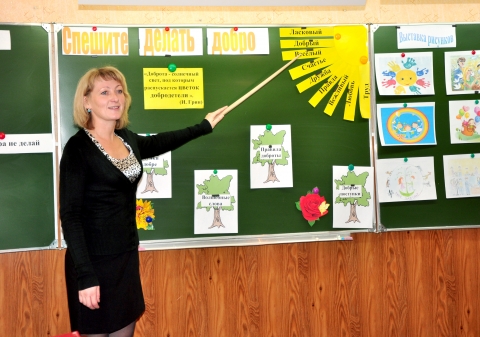 Добро помни, апожнёшьЧто посеешь, то изло забывайЗа добродобра не делай никомуХудо тому, ктодобром плати